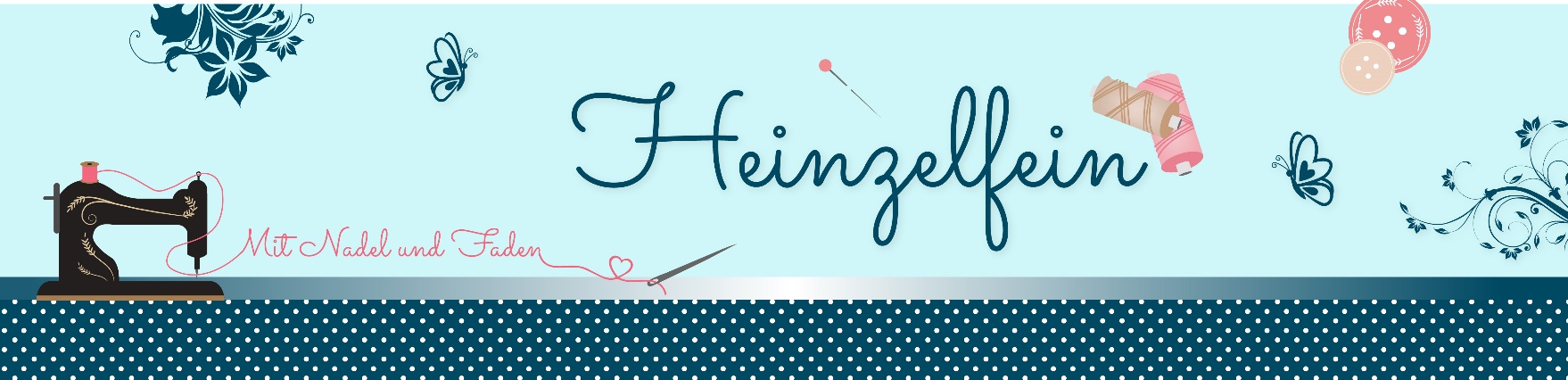 DIY TeelichtbotschaftSchneide die Kreise mit der Wunschbotschaft aus.Steche mit Hilfe eines z.B. Zahnstocher oder Stopfnadel auf einem weichen Untergrund ein Loch in die Mitte des Kreises. Nimm ein Teelicht und zieh vorsichtig den Docht aus dem Wachsblock. Jetzt fädelst Du die Botschaft auf den Docht, danach den Docht samt Botschaft wieder in den Wachsblock stecken. Setze nun alle wieder in die Teelichthülle.Teelicht anzünden und auf die Botschaft warten.Bitte unbedingt darauf achten, dass Teelichter benötigt werden, deren Wachs die Dochte frei lässt. Achte bitte darauf das der Docht im Teelicht frei liegt, nur diese können verwendet werden. Bitte nehmet weiße Teelichter damit man die Botschaft gut lesen kann.Achtung!!!!Teelicht nie unbeaufsichtigt oder vollständig abbrennen lassen. Teelicht immer auf eine gerade und feuerfesten Untergrund stellen.Teelicht ist nicht für Kinder geeignet.www.heinzelfein.de